VEČČLENIKI 8.rDanes boš ponavljal-a VEČČLENIKE s pomočjo računalnika.  Pripravi tudi zvezek in pisalo.Izberi ENOČLENIKI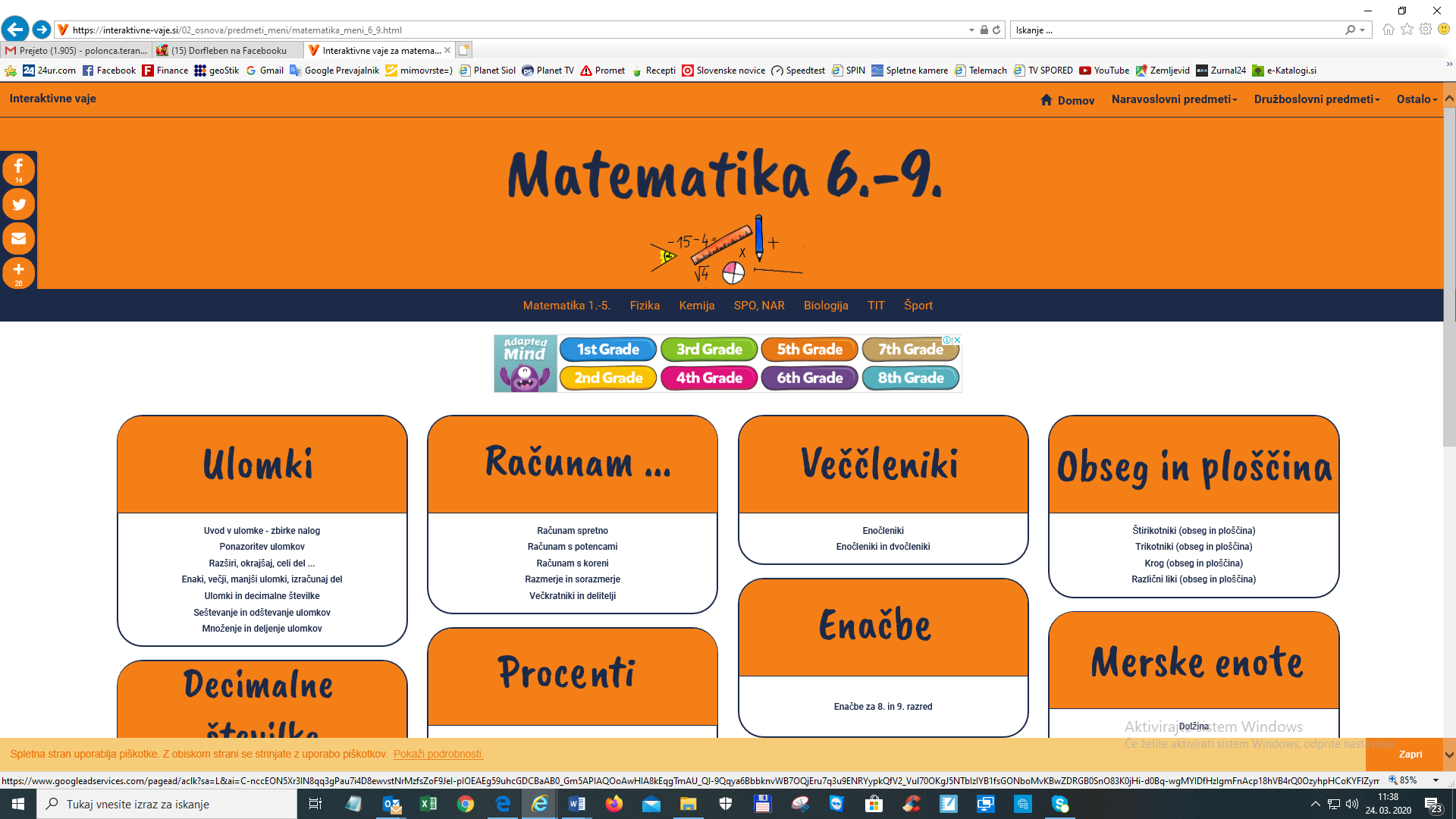 PODOBNI ENOČLENIKI in rešuj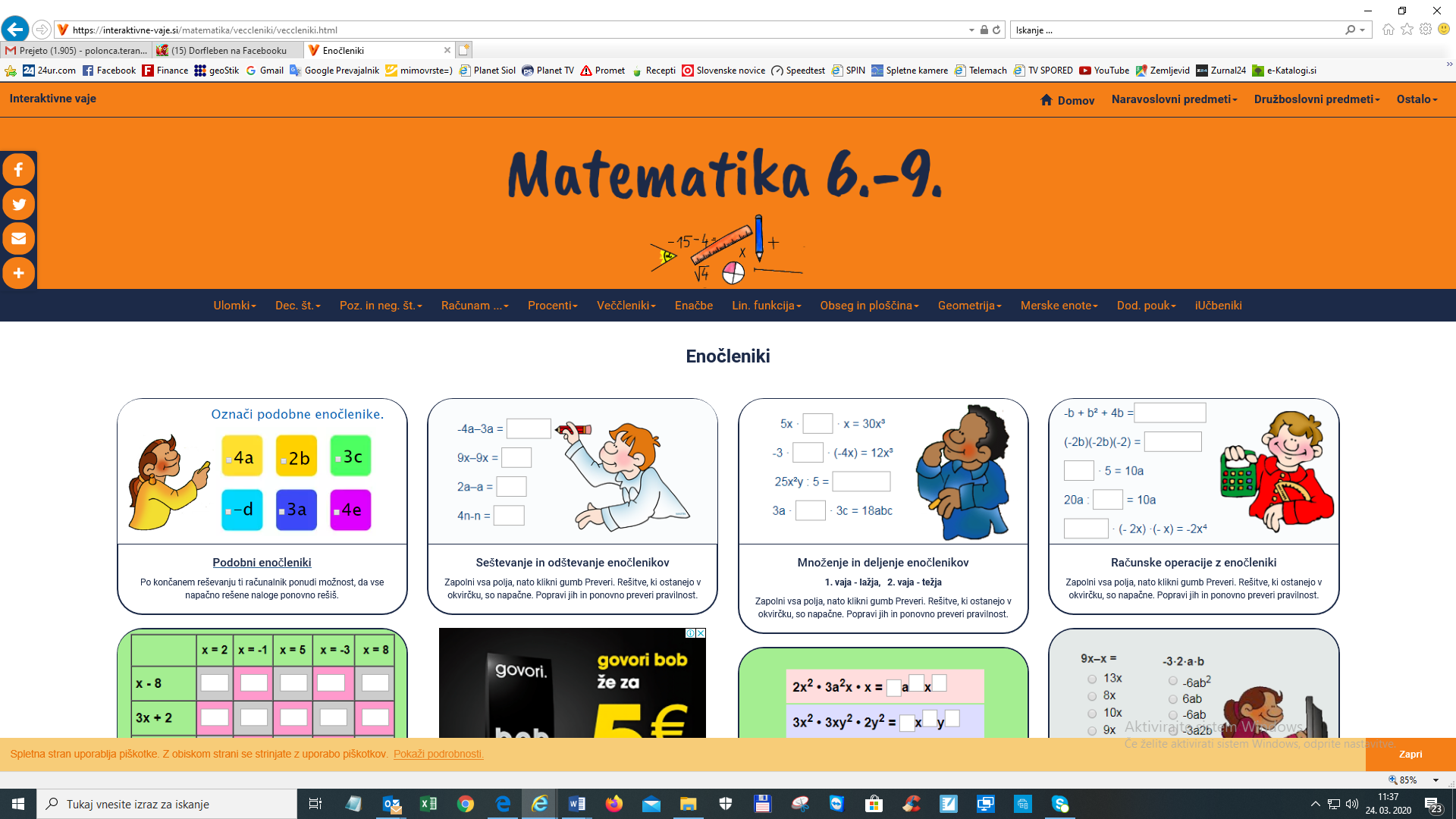 Vrni se na veččlenike in izberi ENOČLENIK IN DVOČLENIKI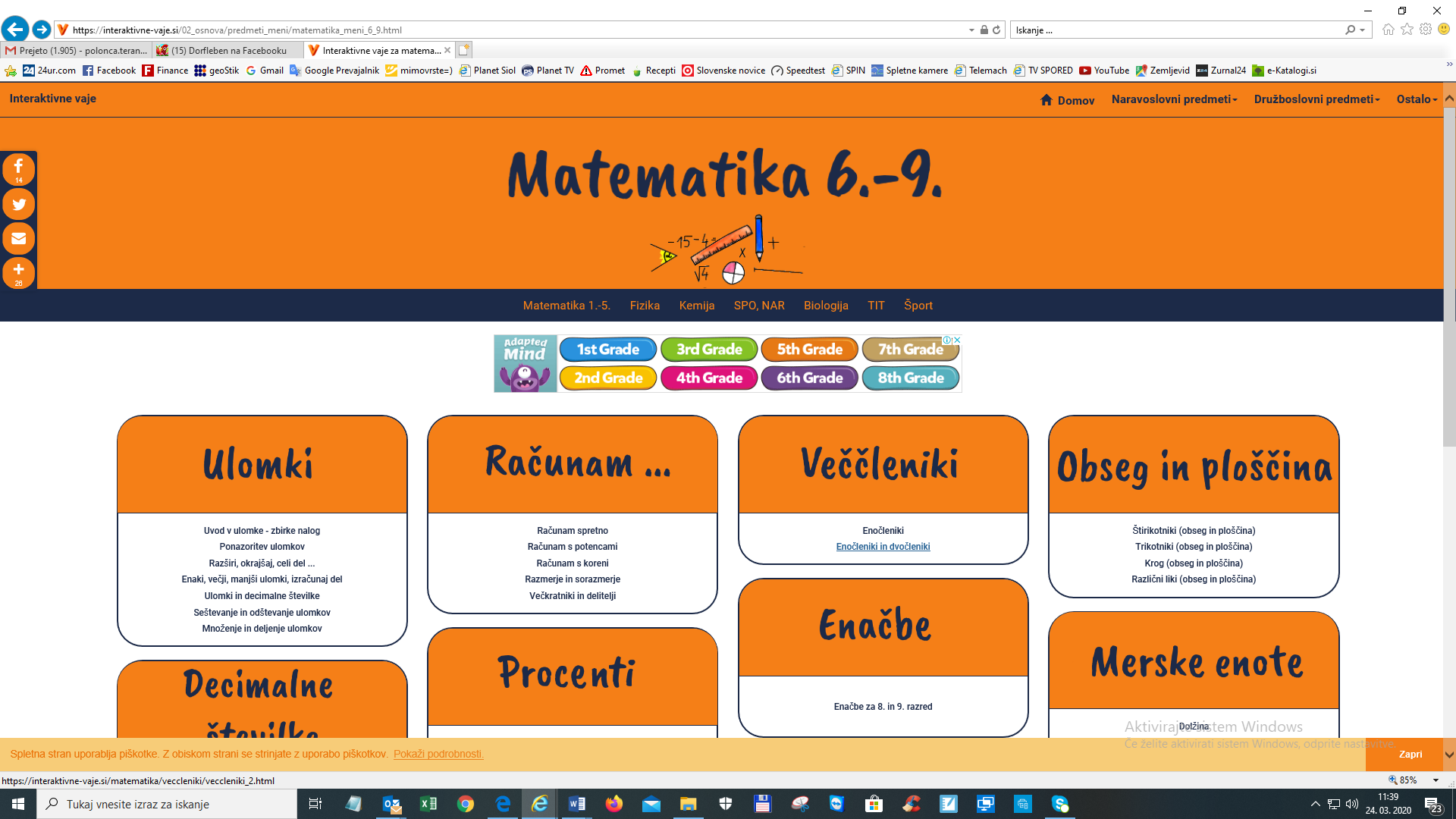 Izberi MNOŽENJE ENOČLENIKA Z DVOČLENIKOM- lažja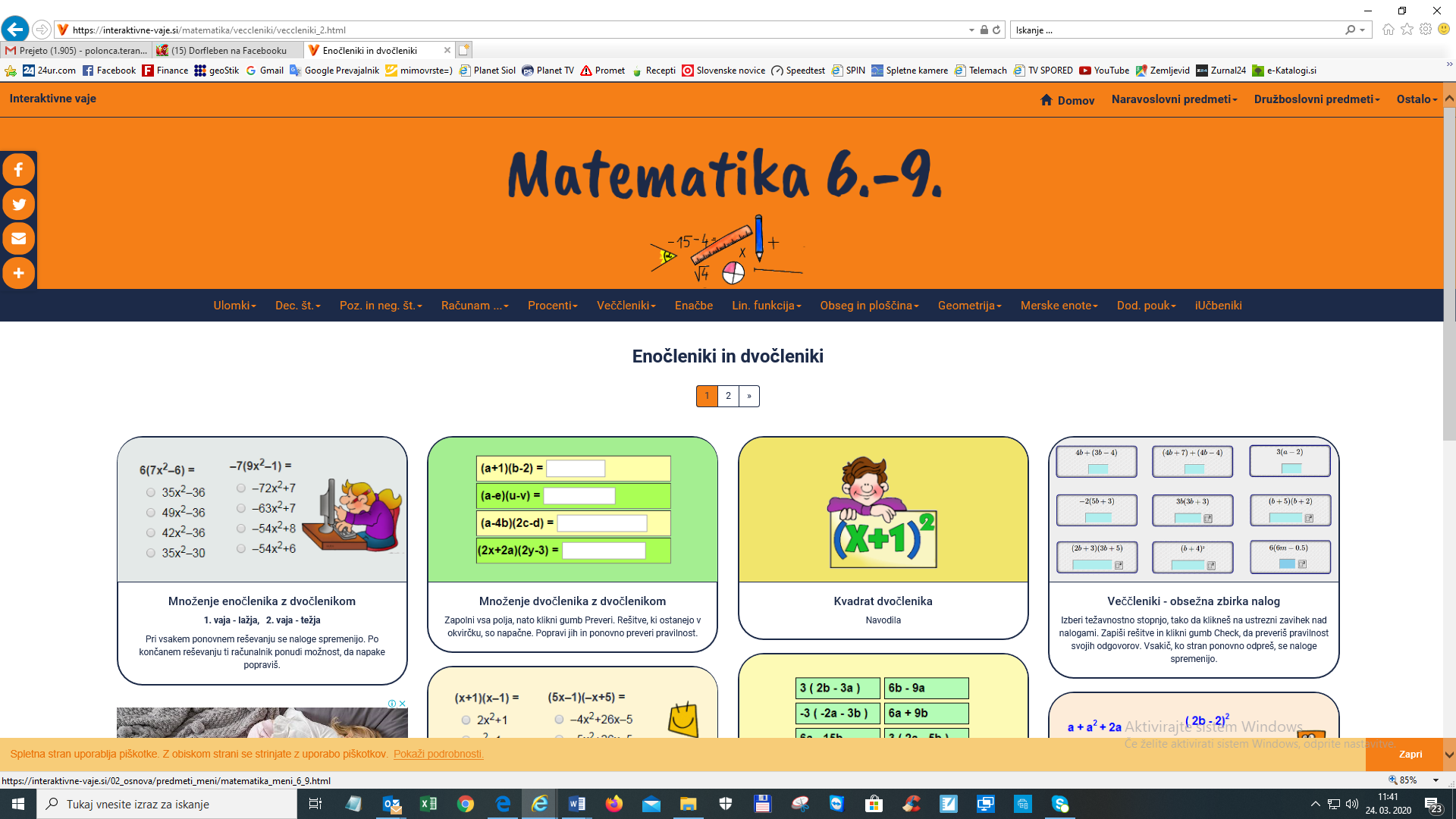 - najprej izberi stopnjo 1 in rešuj, nato pa še stopnjo 3-izberi stopnjo 5 (pomagaj si z reševanjem v zvezek)Želim ti čim manj napak!